Per partecipare all'evento è necessario compilare il modulo di registrazioneAgendaAgendaAgendaMERCOLEDI 20/03/2024L’evoluzione delle operazioni aeree e la mobilità aerea innovativa: politiche,tecnologie e opportunità;MERCOLEDI 20/03/2024L’evoluzione delle operazioni aeree e la mobilità aerea innovativa: politiche,tecnologie e opportunità;MERCOLEDI 20/03/2024L’evoluzione delle operazioni aeree e la mobilità aerea innovativa: politiche,tecnologie e opportunità;Sessione mattutinaSessione mattutinaSessione mattutinaPresentatore: Michele De Feudis, GiornalistaPresentatore: Michele De Feudis, GiornalistaPresentatore: Michele De Feudis, GiornalistaOrarioArgomentoRelatori08.30RegistrazioneRegistrazione09:30Saluti istituzionaliMichele Emiliano, Presidente Regione PugliaAntonio Maria Vasile, Presidente, AdPGiuseppe Acierno, Presidente, DTAFabio Nicolai, Vice Direttore Generale, ENAC09:50KeynoteSpeech: la politica dell'UE per l'industria dei droniFilip Cornelis, Direttore per l'Aviazione, DG MOVE, Commissione Europea10.00Panel: Servizi Aerei Innovativi: lo sviluppo dell'architetturaModeratore: Alessandro Cardi, Senior Advisor, DTARelatori:Giuseppe Scannapieco, Responsabile Progetto Droni, EASAMarco Catalano, Coordinatore gruppo di lavoro IAM, ENACGiancarlo Ferrara, EEC - Drone Unit - Responsabile del programma di lavoro R&I, EUROCONTROLEnrico Spinelli, Business Application Engineer, ESAGiancarlo Varacalli, Responsabile Dipartimento Telecomunicazioni e Navigazione, ASI10.55Introduzione ai voli dimostrativi di DB24Silvano Capuzzo, Senior Advisor, DTAVincenzo D'Avino, Ingegnere Ricerca e Sviluppo, DTA11.00Demo DB24: Monitoraggio multi-drone delle discariche abusive di rifiuti sopra BariComune di Bari –High Lander – DTA - Polizia di Bari11.15Demo DB24: sorveglianza del territorio – missione di lunga durata – decolloCentro di Eccellenza SAPR - Amendola, Aeronautica Militare Italiana11.20Keynote Speech: rafforzare l'autonomia strategica nazionale e la sovranità tecnologicaAurelio Colagrande, Vice Capo di Stato Maggiore dell'Aeronautica Militare Italiana11.30Panel: Servizi aerei innovativi, la via da seguire – Sessione 1Moderatore: Gabriele Capomasi, Partner, PwC Strategy& ItalyRelatori:Christian Schmidt, Responsabile della strategia di mercato Europa, VolocopterCarlo Tursi, Amministratore Delegato, UrbanVAlberto Iovino, Responsabile Supporto Operativo e Gestione Innovativa della Mobilità Aerea, ENAVGiuseppe Piazzolla , Responsabile Ingegneria di Progetto - Sistemi di Gestione del Traffico Aereo, LeonardoLuca Cardone, Direttore Marketing Mercato Corporate, WindTre12.30​Panel: Servizi aerei innovativi, la via da seguire – Sessione 2Moderatore: Gabriele Capomasi, Partner, PwC Strategy& ItalyRelatori:Rocco Nannavecchia, Responsabile Novel Technology Fielding, Pipistrel AircraftGiovanna Scardapane, Mercato e Programmi SAPR, TelespazioMauro Berzovini , Responsabile Partnerships & Funding – Scouting e Management – Divisione Elicotteri, LeonardoMassimiliano Mesenasco , Responsabile Business Development Rete Privata Mobile Sud Europa – Vodafone BusinessAngela Natale, Presidente Boeing Italia, Amministratore Delegato Boeing Sud EuropaAnurag Gupta, Business Strategist, Airbus13.30ConclusioniPresidenza del Consiglio dei Ministri (da confermare)13.40Pausa pranzoPausa pranzoSessione pomeridianaSessione pomeridianaSessione pomeridianaOrarioArgomentoRelatori14.30Sessione demo DB24 - in diretta da GATB:Sorveglianza aerea con droni a energia solareControllo pista aeroportualeTrasporto intermodale di dispositivi mediciGestione delle fasi di decollo e atterraggioVector RoboticsTopViewABZeroOilChainENAV/D-flight15.00Keynote Speech: Il sostegno dell'EASA alla ricerca e all'innovazione per i servizi aerei innovativiGiuseppe Scannapieco, Responsabile Progetto Droni, EASA15.10Keynote Speech: Il sostegno dell'ENAC allo IAS e al GATBMarco Catalano, Coordinatore Gruppo di Lavoro IAM, ENAC15.20Sessione demo DB24 - in diretta da GATB:Trasporto intermodale di dispositivi medici - atterraggioRilevazione incendiABZeroVector Robotics15.30GATB – Infrastruttura di ricerca e flight testIntroduce e moderatore: Antonio Zilli, Program Manager, DTAPartecipanti:Antonio Ficarella, Professore, Università del SalentoMichele Ruta, Professore, Politecnico di BariFrancesco Giordano, Professore, Università di Bari15.50Sessione demo DB24 - in diretta da GATB:Dimostrazione di agricoltura di precisioneControllo dei pannelli solariRicerca di materiali radioattiviControllo delle discaricheAermatica 3DDTAFlying DemonTopView1 6.30Pannello: UAS test range: la prospettiva europeaModeratore: Giancarlo Ferrara, EEC - Drone Unit - Responsabile del programma di lavoro R&I, EUROCONTROLRelatori:Jean Daniel Sülberg , Direttore ad interim, Centro aerospaziale tedesco, DLRMacarena Márquez, Responsabile del Centro Prove di Volo ATLAS , CATECMunish Khurana Senior Manager – Business Development, EUROCONTROLAntonio Zilli, Program Manager, DTA17.00Sessione dimostrativa DB24:Controllo dell'inquinamento atmosfericoMissione autonoma senza pilotaDTA – Beefrest – ExpriviaANT-X17.20Conclusioni della sessione pomeridianaConclusioni della sessione pomeridiana18.00Networking CocktailNetworking CocktailGIOVEDI 21/03/2024L'evoluzione del mercato aerospaziale: il ruolo della finanza, degli investimenti e delle tecnologie emergentiGIOVEDI 21/03/2024L'evoluzione del mercato aerospaziale: il ruolo della finanza, degli investimenti e delle tecnologie emergentiGIOVEDI 21/03/2024L'evoluzione del mercato aerospaziale: il ruolo della finanza, degli investimenti e delle tecnologie emergentiSessione mattutinaSessione mattutinaSessione mattutinaPresentatore: Michele De Feudis, GiornalistaPresentatore: Michele De Feudis, GiornalistaPresentatore: Michele De Feudis, GiornalistaOrarioArgomentoRelatori08.30RegistrazioneRegistrazione09:00Saluti di aperturaAlessandro Delli Noci, Assessore allo Sviluppo Economico, Regione PugliaquesAlfonso Pisicchio, Commissario Straordinario, ARTI Puglia09.10IntroduzioneGiuseppe Acierno, Presidente, DTA09.20Keynote Speech: Aeronautica e Spazio per far leva sulla competitività italianaAdolfo Urso, Ministro delle Imprese e del Made in Italy (da confermare)09:30Keynote Speech: Evoluzione dell'ecosistema dei servizi aerei innovativiPaola Olivares, Direttore Osservatorio Droni e Mobilità Aerea Avanzata, Politecnico di Milano09.40Keynote Speech: Esperienza di Leonardo nell'accoglienza degli UAS nello spazio aereoFabio Pauluzzo, VP stabilimento di Ronchi e Responsabile UAS Business Units, Leonardo09:50Panel: UAS civili e della difesa: ricerca, innovazione, tecnologie produttiveModeratore: Alessandro Cardi, Senior Advisor, DTARelatori:Giuseppe Urbano, Direttore Centro di Eccellenza SAPR - Amendola, Aeronautica Militare ItalianaIvan Leonardo Pagliara, com . MARISTAER, Marina Militare ItalianaAlfredo Russo, Comandante del 41° Reggimento IMINT “Cordenons”, Esercito ItalianoNicola Gallo, Ingegnere Ricerca e Sviluppo Aerostruttura Divisione, LeonardoPaolo Salvetti, Head of Turboprop Sales, Avio AeroFrancesco Schettini, COO, Sky Eye Systems10.50Demo DB24: sorveglianza del territorio – missione di lunga durataCentro di Eccellenza SAPR - Amendola, Aeronautica Militare Italiana – Sky Eye Systems11.10Keynote Speech: La digitalizzazione come motore dell'industria dei droniCristina Leone, Presidente, CTNA11.20Presentazione: Clean Aviation: contesto, programma e piano d'azione per la cooperazione basata sulle sinergie con le regioni aeronautiche europeeBruno Mastantuono, Capo dell'Unità Governance, Clean Aviation JUDaniele Violato, Responsabile Sinergie, Clean Aviation JU11.40Presentazione: Le attività di MOST per lo sviluppo e la crescita della mobilità aerea avanzataGiuseppe Quaranta, Professore, Politecnico di Milano11.50Demo DB24: controllo pista aeroportualeTopView – AdP – Polizia di Stato12.10​Panel: Opportunità regionali per la mobilità aerea innovativaAnurag Gupta, Business Strategist, AirbusCarlo Tursi, Amministratore Delegato UrbanVEugenio Di Sciascio, Vicesindaco Comune di BariGiuseppe Acierno, Presidente DTA12.40Panel: Investire per la crescita del settore aerospazialeModerator: Vito Albino, Presidente ECSECO – Centro Europeo per la Space Economy e CommercioGianna Elisa Berlingerio, Direttore, Dipartimento Sviluppo Economico, Regione PugliaAntonio De Vito, Direttore Generale, PugliaSviluppo SpADanilo Campestrin, Direttore, Collins Dale Capital Partners (Regno Unito)13.20Keynote Speech: Potenzialità di sviluppo del mercato e della cooperazioneLuca Durante, Dirigente Ufficio Beni Strumentali, Agenzia ICE13.30Pausa pranzoPausa pranzoSessione pomeridianaSessione pomeridianaSessione pomeridianaTempoArgomentoArgomento14.30Keynote Speech: Rete ESA BIC 2004-2024: i prossimi 20 anniLuca Del Monte, Responsabile Dipartimento Commercializzazione ESA14.40Presentazione: Potenziare l'imprenditorialità spaziale: l'offerta dell'ESA BIC Brindisi, il processo di candidatura e le iniziative futureMario Erario, Project Manager, DTA – ESA BIC Brindisi14.50Panel: due esperienze pugliesi della rete ESA BICModeratore: Mario Erario, Project Manager, DTA – ESA BIC BrindisiDavide Vittori, COO, AIKO; Co-fondatore, AstradyneGiorgio Lorini, Operazioni, REA Space15.05Presentazione delle prime startup selezionate dell'ESA BIC BrindisiPresentazione delle prime startup selezionate dell'ESA BIC Brindisi15.15Drones Beyond : risultati e lezioni apprese dall'edizione 2024DTACoE AmendolaTopViewVector RoboticsSalento DroniAermatica3DOilchainD-flight/ENAVABzeroFlying DemonEUROCONTROL17.00Conclusioni della sessione pomeridianaConclusioni della sessione pomeridiana18.00Networking CocktailNetworking CocktailVENERDI 22/03/2024Space DayVENERDI 22/03/2024Space DayVENERDI 22/03/2024Space DaySessione mattutinaSessione mattutinaSessione mattutinaPresentatore: Mila Fiordalisi , Direttore, SpaceEconomy360.itPresentatore: Mila Fiordalisi , Direttore, SpaceEconomy360.itPresentatore: Mila Fiordalisi , Direttore, SpaceEconomy360.itOrarioArgomentoRelatori08.30RegistrazioneRegistrazione09:00Saluti di aperturaAlessandro Delli Noci, Assessore allo Sviluppo Economico, Regione PugliaRoberto Vittori, Generale di Brigata Aerea,Aeronautica Militare Italiana , Astronauta ESAEmilio Fanigliulo, Colonnello dell'Aeronautica Militare ItalianaCorrado Fantini, Direttore Servizi Operativi e di Consulenza, ENAVFrancesco Cupertino, Rettore, Politecnico di Bari9.20Introduzione all'iniziativa nazionale SpaceportGiovanni Di Antonio, Direttore Innovazione Tecnologica, ENAC9.30Keynote Speech: Lo spazioporto nel contesto della New Space EconomySimonetta Di Pippo, Professore di Pratica di Space Economy e Direttore dello Space Economy Evolution Lab (SEE Lab), SDA Università Bocconi9.45Costruire il quadro normativo nazionale per gli spazioporti e il trasporto commerciale suborbitaleGiovanni Di Antonio, Direttore Innovazione Tecnologica, ENAC10.00Valutazione del rischio e sostenibilità ambientale dello spazioportoAngela Vozella, Responsabile Dipartimento Sicurezza e Protezione, CIRA10.15Cooperazione civile-militare nel settore dei trasporti aerospazialiEmilio Fanigliulo, Colonnello dell'Aeronautica Militare Italiana10.30Spazioporto e trasporto spazialeASI (Invitato)10.45Il ruolo della collaborazione pubblico-privato nello sviluppo dello spazioporto. Il caso di CriptaliaeLuigi Riggio, Colonnello dell'Aeronautica Militare, Presidente del Comitato Scientifico dell'Associazione Criptaliae Spazioporto11.00Risultati della fase di progettazione di fattibilità dello spazioporto di GrottaglieMarco Catamerò , Amministratore Delegato, AdPSessione degli stakeholder internazionaliSessione degli stakeholder internazionali11.30Ottimizzazione delle infrastrutture dello spazioportoVoyager Space (Invitato)11.45Operazioni suborbitali orizzontaliChelsea Chang, vicepresidente della strategia commerciale e aziendale, Virgin Galactic12:00Attività di simulazione di operazioni di spazio aereo superiore sull'ambiente rappresentativo dello spazioporto di GrottaglieStefano Tiberia, Innovation Hub di Eurocontrol12.15Integrazione del trasporto spaziale commerciale negli spazi aerei nazionali. L'esperienza del Regno UnitoPaul Cremin, MBE, capo del volo spaziale commerciale, Dipartimento dei trasporti del governo britannico12.30Il regolamento statunitense sul trasporto spaziale commerciale e le prospettive di interoperabilitàPam Underwood, Direttore della FAA-AST per gli spazioporti(in remoto)12.45Tavola rotondaModeratore:Francesco Cupertino, Rettore, Politecnico di BariPartecipanti:Marco Catamerò , Amministratore Delegato, AdPChelsea Chang, vicepresidente della strategia commerciale e aziendale, Virgin GalacticPaul Cremin, MBE, capo del volo spaziale commerciale, Dipartimento dei trasporti del governo britannicoEmilio Fanigliulo , Colonnello dell'Aeronautica Militare ItalianaCorrado Fantini, Direttore Servizi Operativi e di Consulenza, ENAVLuigi Riggio, Colonnello dell'Aeronautica Militare, Presidente del Comitato Scientifico dell'Associazione Criptaliae SpazioportoD.Tonea , EurocontrolPam Underwood, Direttore della FAA-AST per gli spazioporti(in remoto)Roberto Vittori, Generale di Brigata Aerea, dell'Aeronautica Militare Italiana, Astronauta ESAASI (Invitato)Voyager Space (Invitato)13.40Conclusioni13.45Pausa pranzoPausa pranzoSessione pomeridianaSessione pomeridianaSessione pomeridiana14.30SPACE TRENES, powered by 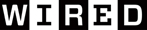 Nuovi protagonisti nella corsa allo spazioAccesso allo spazio e alla logistica spazialeNuove sfide oltre l’orizzonteSPACE TRENES, powered by Nuovi protagonisti nella corsa allo spazioAccesso allo spazio e alla logistica spazialeNuove sfide oltre l’orizzonte14.30Saluti di aperturaFederico Ferrazza, Direttore WIRED Italia14.35Keynote Speech: I nuovi player dello spazioAnna Hazlett, fondatrice e direttrice di AzurX15.05Panel: Osservazione della TerraRelatori:Giovanni Sylos Labini, Amministratore Delegato di Planetek Simona Turco, Responsabile Business Development, Deep BlueBenito Carnovale, Responsabile Program Delivery, Exprivia 15.35Pannel: Business oltre l'orizzonteRelatori:Aurora Bontade, Responsabile Sviluppo, Argotec Flavio Augusto Gentile, Amministratore Delegato & Co-fondatore, REA SpaceGuido Parissenti, Amministratore Delegato, ApogeoChiara Pertosa, Amministratore Delegato, Sitael16.15Rinnovare l’accesso allo spazioRaphaël Chevrier, Responsabile Communicazioni & Portavoce, MaiaSpace16.35Panel: Space Logistic e nuovi frontiere commerciali in orbitaRelatori:Fabio Caramelli, Responsabile del Payload del sistema Space Rider, ESAAugusto Cramarossa, Responsabile Area Strategica e Space Economy, ASIMatteo Lorenzoni, Responsabile Vendite, D-OrbitRoberto Vittori, Generale di Brigata Aerea, Aeronautica Militare Italiana, Astronauta ESA17.15Le nuove sfideJim Bridenstine, già Amministratore NASA17.30Conclusioni17.30Networking CocktailNetworking Cocktail